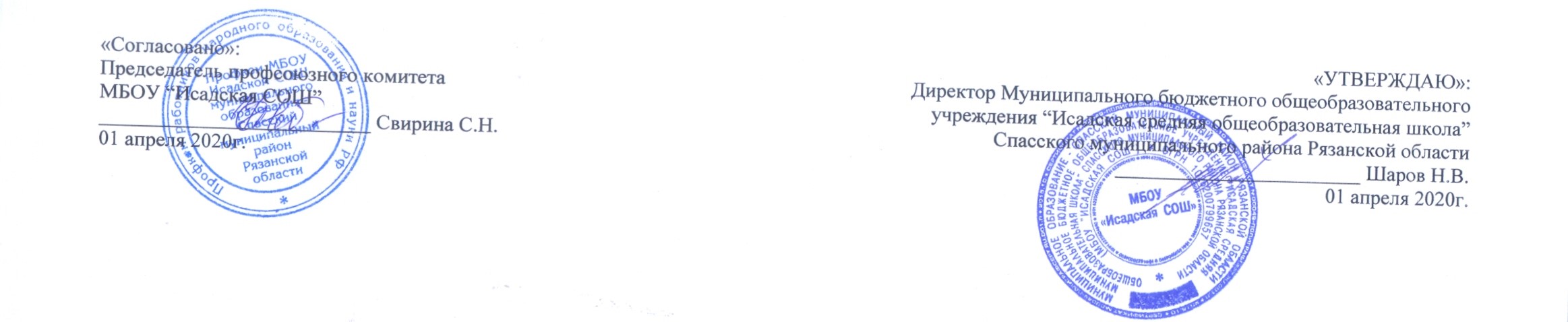 Кутуковский филиал МБОУ «Исадская СОШ»Расписание уроков Бандрабура Николая, обучающегося 7  класса по АООП (на дому), 2019-2020 уч. годДистанционное обучение с 06.04.2020г.С родителями согласовано:  ________________________ /Бандрабура М.Г./                              № урокаПонедельникВторникСредаЧетвергПятница1МатематикаМатематика2МатематикаМатематика3Русский яз.БиологияРусский яз.История4ФизикаРусский яз.География5ОбществоЛитератураРусский яз6Немецкий яз.Литература